Publicado en Madrid y Barcelona el 08/05/2017 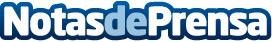 Mudanzas Baratas.com, el portal que ayuda a ahorrar en las mudanzas sin dejar de lado la calidadMudanzas Baratas es un comparador de empresas de mudanzas a nivel nacional. Al rellenar un simple formulario 4 empresas de mudanzas de la ciudad seleccionada contactan con el usuario para presupuestar la mudanzaDatos de contacto:Mudanzas Baratas.com900828941Nota de prensa publicada en: https://www.notasdeprensa.es/mudanzas-baratas-com-el-portal-que-ayuda-a_1 Categorias: Inmobiliaria Madrid Cataluña Emprendedores E-Commerce http://www.notasdeprensa.es